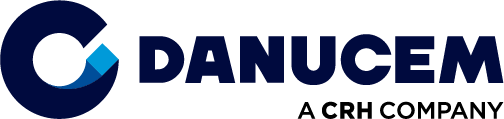 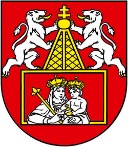 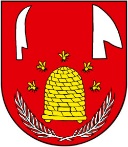 Grantový program Naša Turňa & Dvorníky 2022ŠtatútPredmetSpoločnosť Danucem Slovensko a.s., a obce Turňa nad Bodvou a Dvorníky – Včeláre vyhlasujú výzvu na predkladanie žiadostí o podporu neziskových projektov v grantovom programe Naša Turňa & Dvorníky. Cieľom grantového programu Naša Turňa & Dvorníky je prispieť k skvalitneniu života obyvateľov obcí Turňa nad Bodvou a Dvorníky – Včeláre, kde spoločnosť Danucem Slovensko a.s., vedúci výrobca a dodávateľ stavebných materiálov na Slovensku, pôsobí a je jedným z najvýznamnejších zamestnávateľov.Predkladatelia a projektyO prostriedky z grantového programu Naša Turňa & Dvorníky sa môžu uchádzať skupiny občanov, mimovládne organizácie, verejné inštitúcie, školy, a pod. Prihlásené projekty môžu byt realizované iba v katastri obcí Turňa nad Bodvou a Dvorníky – Včeláre.Dotácia z grantového programu Naša Turňa & Dvorníky bude udelená najlepším prihláseným projektom. Projekty by sa mali zameriavať najmä na oblasti ako sú:Podpora komunít a komunitných aktivít:rozvoj, ochrana a zlepšenie životného prostredia za účasti komunít a rozvoj komunitného životaobnova a zlepšenie verejných priestranstiev, parkov, ihrísk, verejných škôlok, škôlobnova turistických chodníkov a cyklotrássadenie zelenevytváranie príležitostí pre jednotlivé skupiny v rámci komunity (mamičky, seniori, nezamestnaní, postihnutí ľudia, ľudia v núdzi a pod.)       Vzdelanie detí a mladých ľudí, získavanie zručností detí, mladých ľudí a dospelých príprava detských táborov, kurzov, tréningovedukačné aktivity pre detipríprava a zabezpečenie rekvalifikačných kurzovzískavanie všeobecných zručností pre zlepšenie uplatnenia sa na trhu práce (písanie životopisu, tréningy komunikačných zručností a pod.)aktivity zamerané na zlepšenie sociálnych zručností – kurzy finančnej gramotnosti, budovanie sociálnych, profesijných sietí, tréningy tzv. mäkkých zručností       Aktívne využitie voľného časurozvoj možností pre zmysluplné trávenie voľného času pre deti, mládež a dospelýchzavedenie športových, kultúrnych a umeleckých aktivít vedúcich k skvalitňovaniu života v obcipodpora prirodzeného pohybu bez dôrazu na výkon – nesúťažné športovanie       Zdravie a podpora zdravého životného štýlu projekty zamerané na získavanie zdravých návykov detí, mladých ľudí a dospelýchorganizovanie besiedok, prednášok, kurzov, krúžkov varenia či iných foriem s praktickými ukážkami ako sa zdravo stravovaťProjekty majú obsahovať prvok aktívneho zapojenia detí, mladých ľudí, obyvateľov v produktívnom a/alebo seniorskom veku do ich plánovania, realizácie a hodnotenia.Grantový program Naša Turňa & Dvorníky je určený na podporu neziskových projektov v obciach Turňa nad Bodvou a Dvorníky – Včeláre. Projekty komerčného charakteru alebo projekty smerujúce ku komerčným aktivitám nebudú podporené. Realizácia ocenených projektov musí prebehnúť do 28. februára 2023. 3. Prihlasovanie projektovProjekty je nutné predložiť prostredníctvom elektronického formulára danucem.egrant.sk, ktorý je uvedený aj na stránke www.danucemprekomunity.sk. Uzávierka pre príjem vypracovaných projektov je 16. septembra 2022.Predkladatelia projektov môžu požiadať o predbežnú konzultáciu svojich projektov. Na konzultácie je potrebné sa prihlásiť vopred u pani Zuzany Húskovej alebo Alžbety Timárovej na tel. čísle 0911 151 253, 0911 151 271 alebo mailom na adrese zuzana.huskova@danucem.com, alzbeta.timarova@danucem.com.4. Výška podporySpoločnosť Danucem Slovensko a.s., a obce Turňa nad Bodvou a Dvorníky – Včeláre rozdelí medzi ocenené projekty grantového programu Naša Turňa & Dvorníky celkovú sumu 5 000 Eur, a to 2 500 Eur pre každú z uvedených obcí vo forme finančnej podpory. Maximálna výška finančnej podpory pre jeden ocenený projekt je 500 Eur.5. Výber projektovZoznam ocenených projektov navrhuje Hodnotiaca komisia, ktorá sa skladá zo zástupcov obcí Turňa nad Bodvou a Dvorníky Včeláre a predstaviteľov spoločnosť Danucem Slovensko a.s.. Pri výbere ocenených projektov budú mať najväčšiu váhu nasledujúce kritériá:• kvalitatívna zmena, ktorú projekt prinesie priamym a nepriamym adresátom• dlhodobý efekt projektu• počet miestnych obyvateľov a inštitúcií zapojených do projektu (napríklad vo formedobrovoľníckej práce) • kvalita a podrobné vypracovanie navrhovaného projektu vrátane detailného rozpočtu.6. Vyhlásenie výsledkov a poskytnutie podporyVýsledky grantového programu Naša Turňa & Dvorníky, t.j. zoznam ocenených projektov, bude zverejnený na web stránke www.danucemprekomunity.sk do konca septembra 2022.Finančná podpora bude predkladateľom ocenených projektov poskytnutá najneskôr do 60 dní od podpísania zmluvy, najneskôr však do 3. 10. 2022.7. Záverečné ustanoveniaSpoločnosť Danucem Slovensko a.s., a obce Turňa nad Bodvou a Dvorníky – Včeláre si v prípade nepredvídaných udalostí vyhradzujú právo tento Štatút upraviť. O prípadných zmenách bude spoločnosť Danucem Slovensko a.s., a obce Turňa nad Bodvou a Dvorníky – Včeláre informovať verejnosť prostredníctvom svojej internetovej stránky.V Bratislave, 3.8.2022